This QRG outlines the process for faculty to approve a sub-contractor payment request via My Inbox in SAP. Access My InboxAccess My InboxLogging into the SAP Finance Launchpad requires two-factor authentication using BoilerKey.BoilerKey is Purdue’s version of two-factor authentication, which is an extra layer of security that requires your login, a type of password or PIN, and something that can only be accessed by the user, such as a smartphone or physical token.BoilerKey adds another layer of protection for employees and for the University’s data. For example, the employee portal contains sensitive information, such as bank account numbers, W-2s, and personal addresses. Should an employee’s password be compromised, all of that information could be stolen. Go to www.purdue.edu/boilerkey to sign up today!Access the OneCampus Portal (one.purdue.edu)Click Finance Launchpad to launch SAP Fiori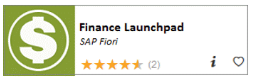 Log in using your BoilerKey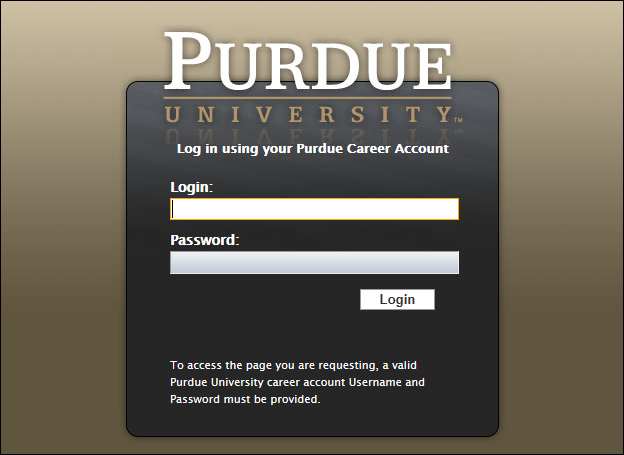 Click Purdue User Group > My Inbox to open pending approval requests. Note: The number of current requests requiring action is displayed on the My Inbox tile.  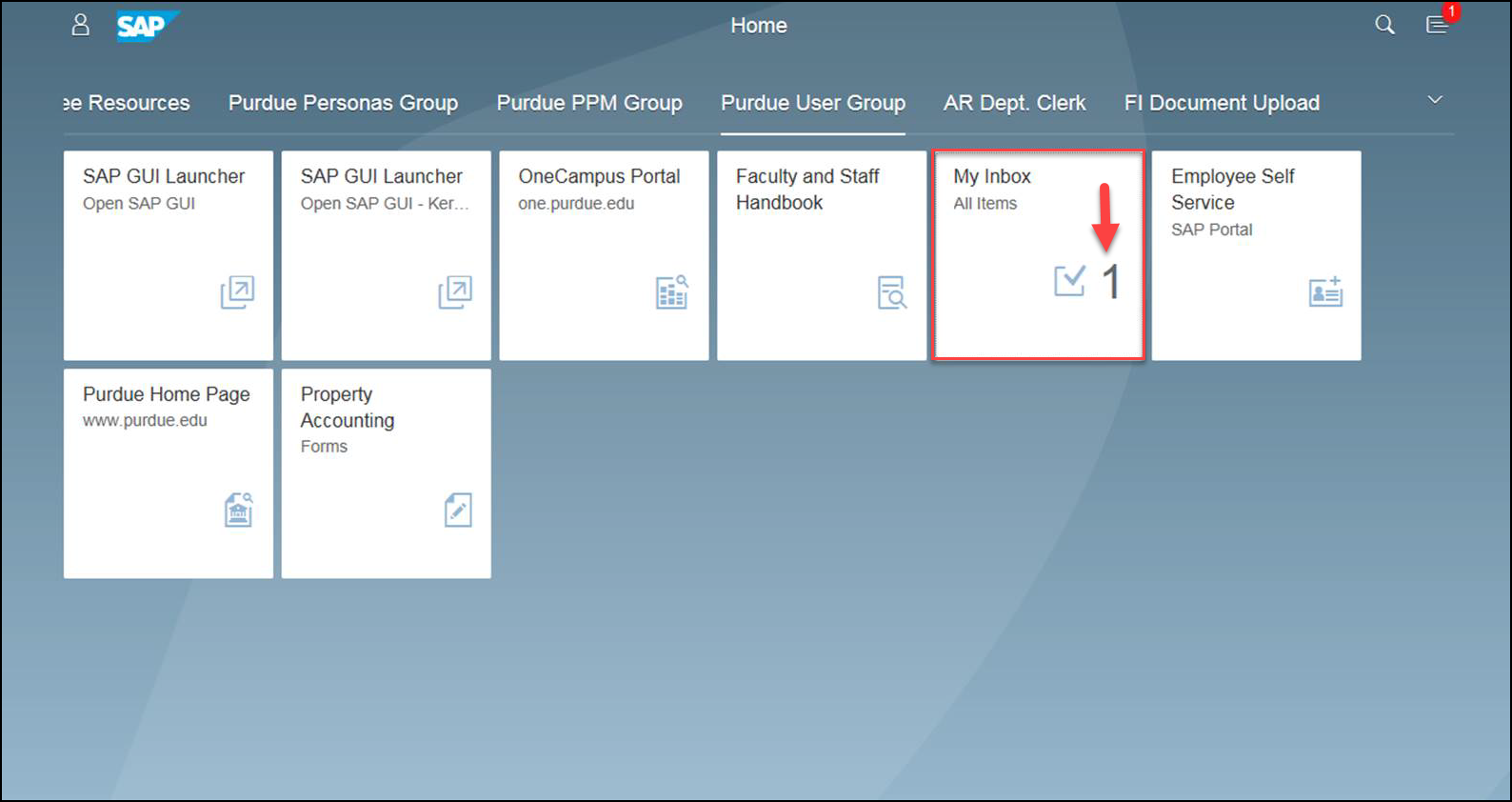 My Inbox NavigationMy Inbox NavigationThe Inbox displays. There are several sections within My Inbox to take note of:Items: The left side of the screen displays a list of pending tasks. The selected task is highlighted in light blue.Information: Information and resources related to the task can be accessed here. Actions: Several options for taking action on the selected item can be found at the bottom of My Inbox.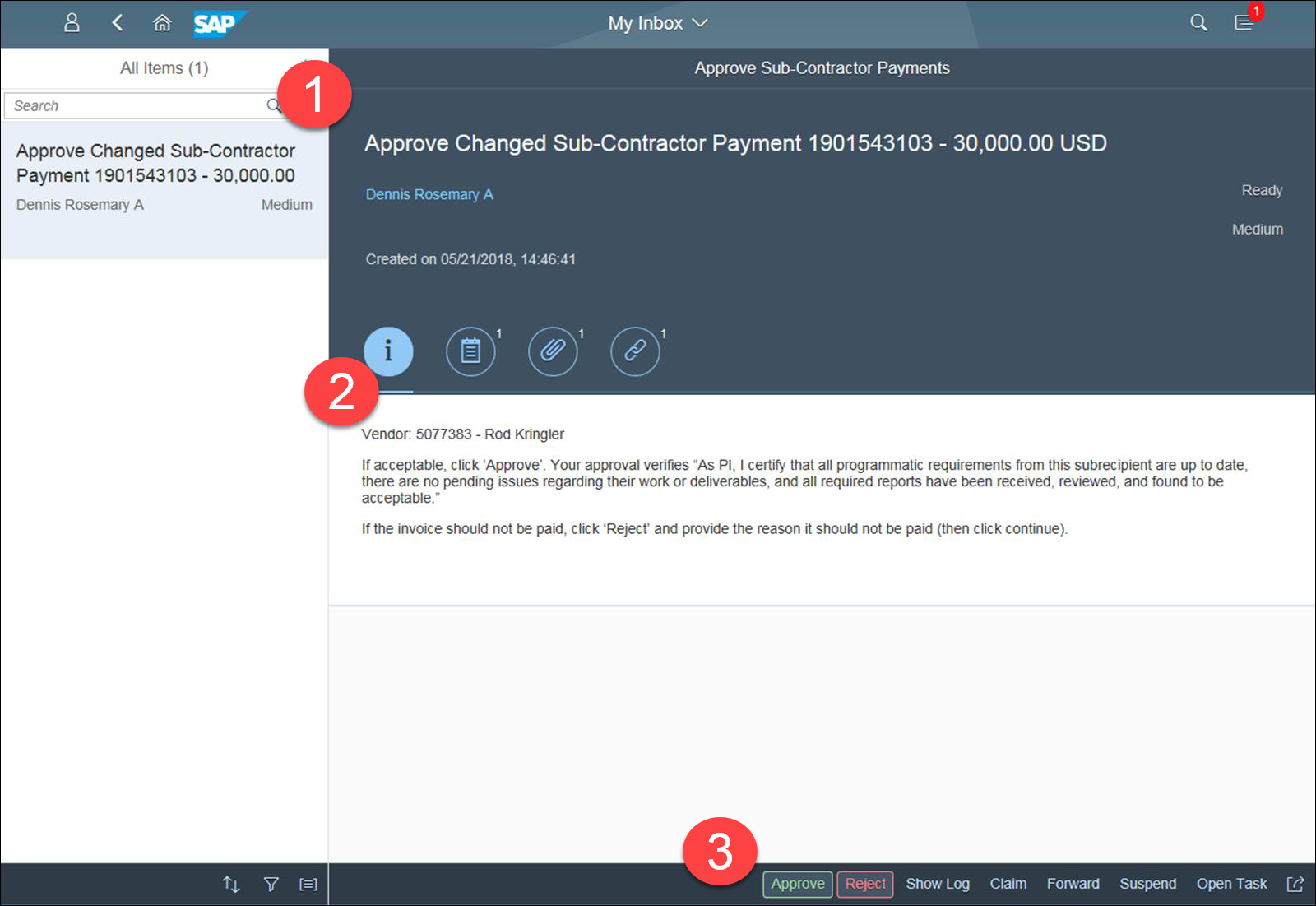 Information items include:A summary of the task and potential actions.Comments related to the task.Attachments related to the approval request.Links to documents within SAP related to the approval request. 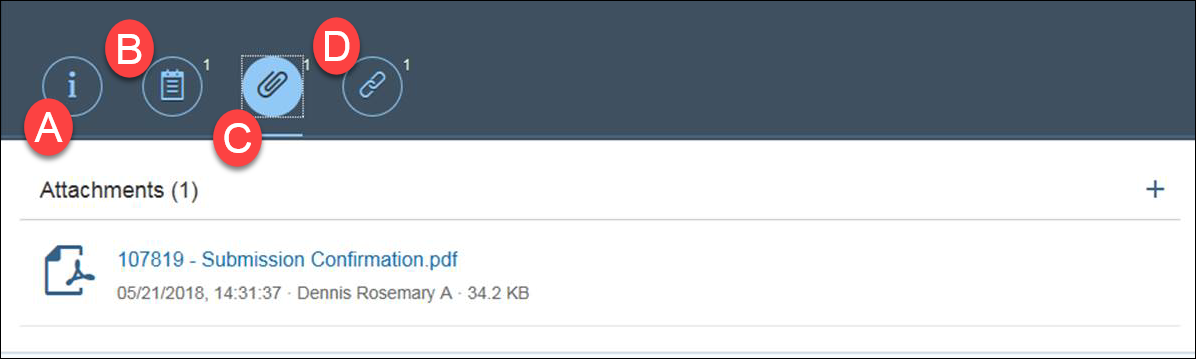 Potentials actions to take include:Click Approve to approve the payment request.Click Reject to reject the payment request. Click Show Log to view any actions already taken on this request.Click Forward to send this request to another approver, if appropriate.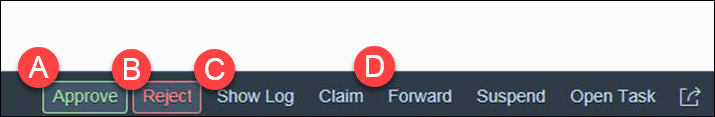 Upon clicking an action, a confirmation dialog box will display requesting confirmation of the decision. Enter comments into the text box, if desired, and click Submit. 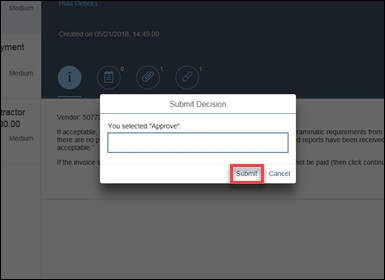 The approval decision is communicated to Sponsored Program Services and the task is now removed from My Inbox. The approval decision is communicated to Sponsored Program Services and the task is now removed from My Inbox. 